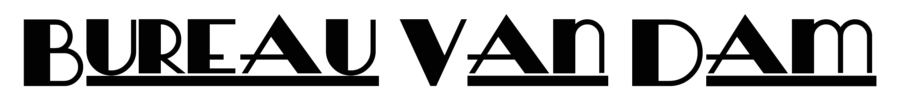 Bureau Sport in het theaterFrank Evenblij & Erik DijkstraSinds Frank Evenblij en Erik Dijkstra in 2017 de stap van televisie naar het theater waagden, hebben ze niets anders dan plezier beleefd aan hun Bureau Sport theatertour. Hoewel de heren nu iedere week met Bureau Sport op Radio1 te horen zijn, en de agenda’s zich vullen met de verschillende televisieprogramma’s, maken ze maar al te graag tijd voor weer een avond Bureau Sport in het theater!In deze voorstelling komen veel vertrouwde Bureau Sport-elementen terug: het publiek zal getuige zijn van messcherpe interviews met spraakmakende gasten in ‘De Verhoorwagen’ en tijdens ‘Meedoen Met’ onthullen bekende topsporters de fijne kneepjes van hun vak.Daarnaast hoort u prachtige sportverhalen die het tv-programma nooit gehaald hebben. Soms was er simpelweg even geen camera in de buurt, of waren de gedraaide beelden te slecht om uit te zenden. In het theater is er gelukkig alle ruimte voor de hoogtepunten én dieptepunten uit de sport-journalistieke loopbaan van beide heren.Reken op een interactieve, prikkelende en vrolijke avond totaaltheater met de onmiskenbare signatuur van Frank en Erik: boordevol humor, maar immer serieus als het om de inhoud gaat. Frank Evenblij en Erik Dijkstra maken sinds 2009 Bureau Sport voor televisie. De actualiteit volgend ontstonden er al snel verschillende Bureau varianten: Bureau Rio, Bureau Marokko, Bureau Vooroordeel, Bureau Sport Vrouwen en Bureau Korea. In 2017 werd het programma uitgebreid met een theatertournee en een wekelijkse uitzending op Radio1. Vragen/opmerkingen: sanne@bureauvandam.nl / 020-2216291